【位置図】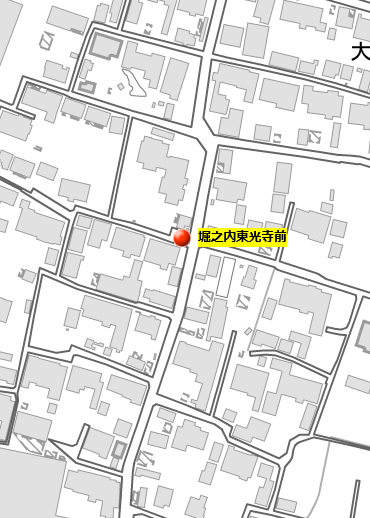 【バス停写真】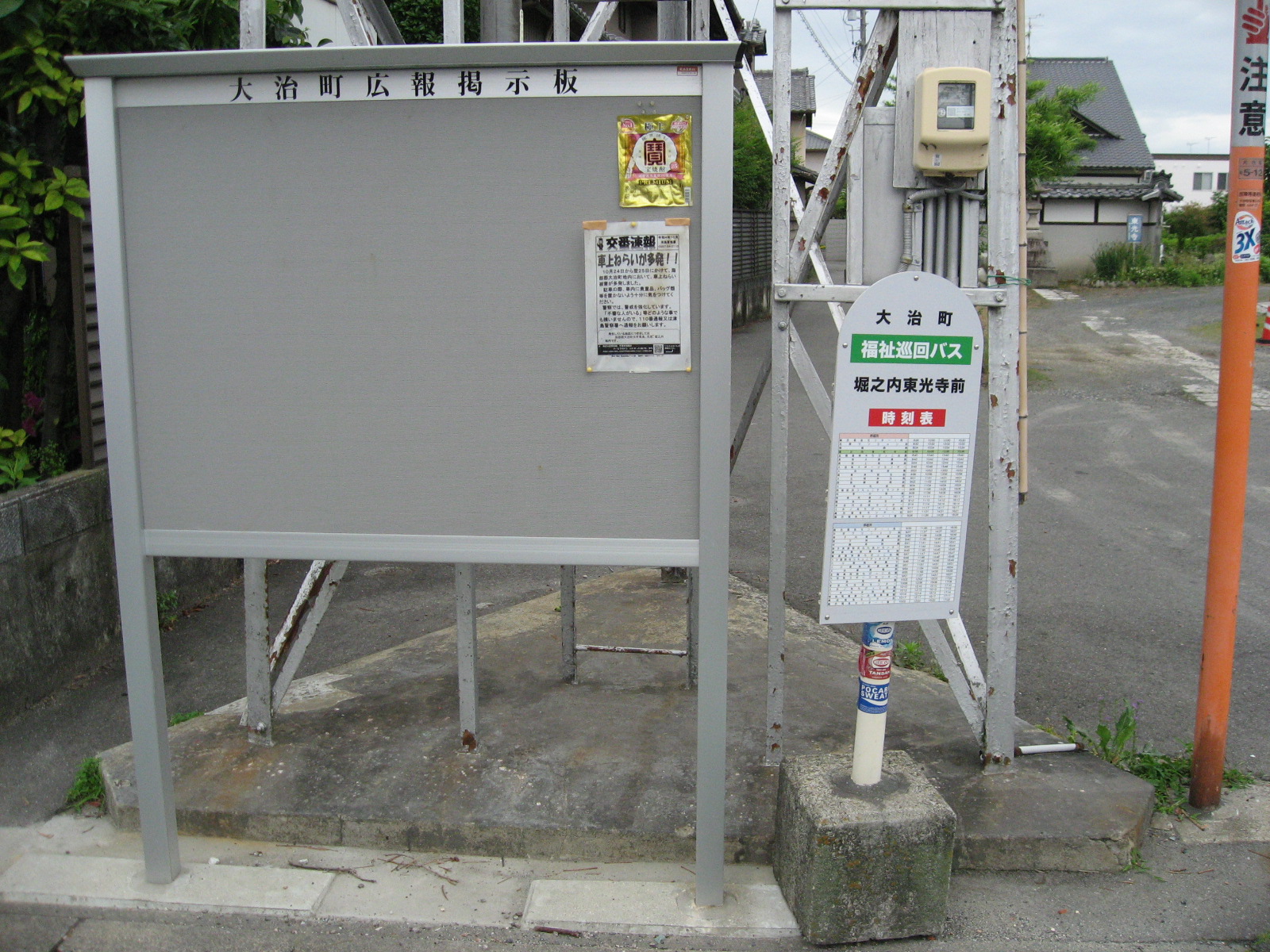 